Rešitve, delovni zvezek stran 64, 65.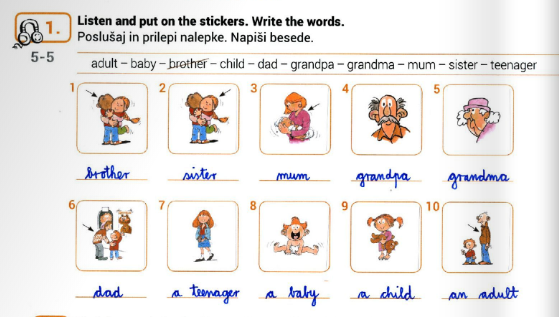 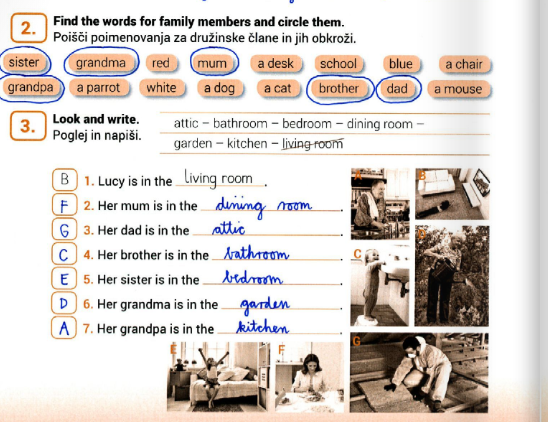 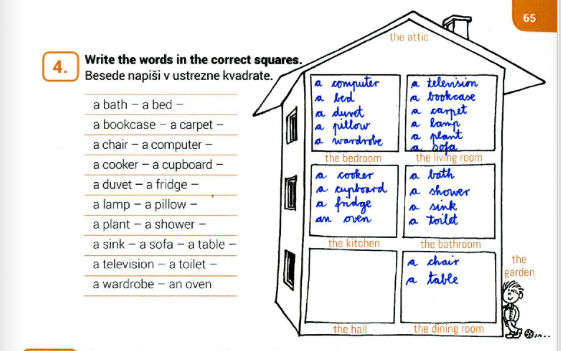 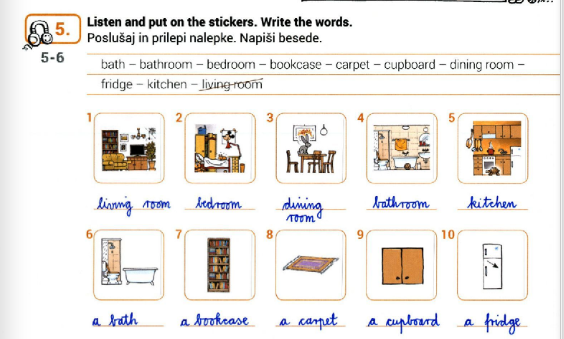 